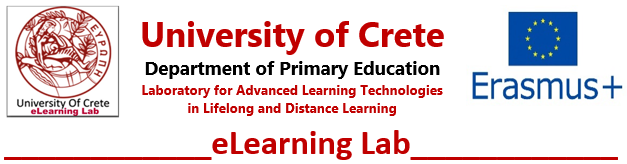 APPLICATION FORMErasmus+/Key Action 2: Cooperation for Innovation and Exchange of Good Practices“eLearning – eCreativity”A. School Details:B. Associated Persons:C. Background and ExperienceC1. Please briefly present the organization/group (Up to 5000 characters)C2. Has the school participated in a European Union granted project in the 3 years preceding this application?Yes  /  NoIf yes please indicate:School PIC numberYes If yes please indicate:PIC Number: ……………………… NoWill send you InfoLegal name of School (in English)Legal name (national language) National ID (if applicable) AcronymAddress CountryCityP.O. Box Postal Code Telephone Fax CEDEX Website Email Profile Type of Organization Is the organization a public body?             YES                                    NO                   Is the organization non-profit?             YES                                    NO                   Legal Representative (Head of School)Contact Person (eLearning Lab Ambassador)1.2.Title of EU programme (e.g Erasmus)Year (e.g 2003-2005)Project Identification or Contract NumberApplicant beneficiary name  Title of EU programme (e.g Erasmus)Year (e.g 2003-2005)Project Identification or Contract NumberApplicant beneficiary name  